THYE HUA KWAN MORAL CHARITIES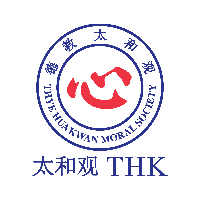 Rehabilitation Referral FormFunctional Status Checklist:PainIs the client/ patient experiencing any pain in their body? If yes, which part _______FallDid the client/patient have any fall in the past 1 year?ADL/ MobilityDoes the client/ patient have difficulty in:Self-FeedingBathingToiletingGetting up from bedWalkingClimbing stairsSwallowingDoes the client/ patient report of:Eating/ Swallowing difficultyUnexplained weight lossProlonged meal timeCoughing and/or choking episode on food and/or drinksCommunityDoes the client/ patient have difficulty walking in the community (slopes/stairs/steps)?Does the client/ patient have difficulty buying things/ grocery/shopping?Does the client/ patient have difficulty taking public transport?Does the client/ patient feel tired easily when you out in the community?Does the client/patient frequently misuse/forget words or have difficulty expressing himself/herself (e.g. word finding difficulty, slurring of speech, changes in voice)?Others reasons for referral:Severe Disability AssessmentCAF Assessment (for people with Autism Spectrum Disorder (ASD) or Intellectual Disability (ID))Home Modification AssessmentSenior Mobility Fund ApplicationWeight ManagementPost surgical rehabilitation (i.e., Total Knee Replacement)If the client/patient has any needs above, please refer for rehab by filling page 2.Patient / Family has consented to this application and to the disclosure of enclosed information to relevant agencies / service providers to facilitate the application.      Yes   /   NoPlease email this form to tsd.referral@thkmc.org.sg, or call 8666 9228.SERVICE REQUIREDDay Rehabilitation (Active rehabilitation / maintenance exercises)Home Therapy (Active rehabilitation / supportive rehabilitation / home environment review)CLIENT’S PARTICULARSCLIENT’S PARTICULARSName:Contact No.:Date of Birth (dd/mm/yyyy):Gender: Male / FemaleCitizenship:  Singaporean /  PR  /  OthersNRIC / PASSPORT / FIN / UIN No.:NRIC Address:NRIC Address:Race: Chinese /  Malay  /  Indian  /  OthersRace: Chinese /  Malay  /  Indian  /  OthersLanguage:   English / Mandarin / Malay / Tamil /  Dialect(s), please state:   	      Language:   English / Mandarin / Malay / Tamil /  Dialect(s), please state:   	      Marital Status:  Single / Married / Widowed / Divorced Marital Status:  Single / Married / Widowed / Divorced Religion:Religion:Accommodation Type: Purchased  /  Rental  /  Lodging  Private / HDB         If selected HDB, please choose: 1 / 2 / 3 / 4 / 5 / Executive.            Accommodation Type: Purchased  /  Rental  /  Lodging  Private / HDB         If selected HDB, please choose: 1 / 2 / 3 / 4 / 5 / Executive.            SOCIAL INFORMATIONSOCIAL INFORMATIONSOCIAL INFORMATIONName of Caregiver / NOK / Contact Person:Relationship to Client:Contact No.Reason for Referral   If selected Others, please state:   	                                       Reason for Referral   If selected Others, please state:   	                                       Reason for Referral   If selected Others, please state:   	                                       Name of Referring Staff: 		Designation:   	Department/Organization:			                                                                                                       Tel/Fax: 	                                                   	                            Email:  	                                                   Name of Referring Staff: 		Designation:   	Department/Organization:			                                                                                                       Tel/Fax: 	                                                   	                            Email:  	                                                   Name of Referring Staff: 		Designation:   	Department/Organization:			                                                                                                       Tel/Fax: 	                                                   	                            Email:  	                                                   For Use by THK OnlyFor Use by THK OnlyReceived by:Date Received:Appointment Time Given: Yes /  NoAppointment Date / Time:Remarks (if any):Remarks (if any):